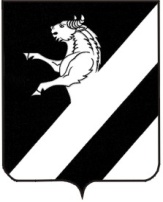 КРАСНОЯРСКИЙ  КРАЙАЧИНСКИЙ РАЙОНТАРУТИНСКИЙ СЕЛЬСКИЙ СОВЕТ ДЕПУТАТОВР Е Ш Е Н И Е27.06.2023                       п. Тарутино                                № 27-125РО внесении изменений в решение Тарутинского  сельского Совета депутатов от 22.12.2021 № 14-48Р "Об утверждении Положения о муниципальном контроле в сфере благоустройства"       В соответствии с Федеральным законом от 06.10.2003 № 131-ФЗ «Об общих принципах организации местного самоуправления в Российской Федерации», частью 2 статьи 39 Федерального закона от 31.07.2020 № 248- ФЗ «О государственном контроле (надзоре) и муниципальном контроле в Российской Федерации», руководствуясь статьями 21, 25 Устава Тарутинского  сельсовета Ачинского района Красноярского края, принимая во внимание протест Ачинской городской прокуратуры от 13.04.2023, Тарутинский  сельский Совет депутатов РЕШИЛ:      1. Внести в Положение о муниципальном жилищном контроле, утвержденном решением Тарутинского сельского Совета депутатов 22.12.2021 № 14-48Р, следующие изменения и дополнения:   1.1. пункт 15 раздела 2 исключить;  1.2. пункт 21 изложить в следующей редакции: "21. В случае наличия у уполномоченного органа сведений о готовящихся нарушениях обязательных требований или признаках нарушений обязательных требований и (или) в случае отсутствия подтвержденных данных о том, что нарушение обязательных требований причинило вред (ущерб) охраняемым законом ценностям либо создало угрозу причинения вреда (ущерба) охраняемым законом ценностям, уполномоченный орган объявляет контролируемому лицу предостережение и предлагает принять меры по обеспечению соблюдения обязательных требований. Предостережение объявляется и направляется контролируемому лицу в порядке, предусмотренном Федеральным законом №248-ФЗ, и должно содержать указание на соответствующие обязательные требования, предусматривающий их нормативный правовой акт, информацию о том, какие конкретно действия 2 (бездействие) контролируемого лица могут привести или приводят к нарушению обязательных требований, а также предложение о принятии мер по обеспечению соблюдения данных требований и не может содержать требование представления контролируемым лицом сведений и документов.     Контролируемое лицо вправе после получения предостережения подать в уполномоченный орган возражение в отношении указанного предостережения, в котором указываются следующие сведения: наименование юридического лица, фамилия, имя, отчество (при наличии) индивидуального предпринимателя, гражданина; идентификационный номер налогоплательщика юридического лица, индивидуального предпринимателя, гражданина; дата и номер предостережения; обоснование позиции в отношении указанных в предостережении готовящихся или возможных действий (бездействия), которые приводят или могут привести к нарушению обязательных требований; способ получения ответа. Возражение в отношении предостережения направляется в уполномоченный орган на бумажном носителе почтовым отправлением либо в виде электронного документа, подписанного с учетом требований, установленных частью 6 статьи 21 Федерального закона №248-ФЗ, в течение тридцати дней со дня получения контролируемым лицом предостережения.                   Уполномоченный орган рассматривает возражение в отношении предостережения в течение тридцати дней со дня получения возражения.       По результатам рассмотрения возражения в отношении предостережения уполномоченный орган принимает одно из следующих решений: об удовлетворении возражения и отмене полностью или частично объявленного предостережения; об отказе в удовлетворении возражения. Уполномоченный орган информирует контролируемое лицо о результатах рассмотрения возражения не позднее пяти рабочих дней со дня принятия решения, указанного в настоящем пункте, в письменной форме посредством почтовой связи и (или) по электронной почте. В случае отмены (полностью или частично) объявленного предостережения контролируемому лицу также направляется копия решения уполномоченного органа об отмене объявленного предостережения. Повторное направление возражения по тем же основаниям не допускается.";     1.3. пункт 22 изложить в следующей редакции: "22. Консультирование (разъяснения по вопросам, связанным с организацией и осуществлением муниципального контроля) осуществляется лицом, уполномоченным на проведение контрольного мероприятия, по обращениям контролируемых лиц и их представителей без взимания платы. Консультирование может осуществляться по телефону, посредством видеоконференц-связи, на личном приеме либо в ходе проведения профилактического мероприятия, контрольного мероприятия. Время консультирования не должно превышать пятнадцать минут. Консультирование, в том числе письменное консультирование, осуществляется по следующим вопросам: - организации и осуществления муниципального контроля; -  порядка осуществления профилактических мероприятий, контрольных мероприятий, установленных настоящим Положением; - содержания обязательных требований, соблюдение которых оценивается при проведении мероприятий по муниципальному контролю.      Консультирование в письменной форме осуществляется в следующих случаях: - контролируемым лицом представлен письменный запрос о предоставлении письменного ответа по вопросам консультирования; - за время консультирования предоставить ответ на поставленные вопросы невозможно; - ответ на поставленные вопросы требует запроса сведений от иных органов местного самоуправления и органов государственной власти.      В случае если поставленные во время консультирования вопросы не относятся к сфере муниципального контроля, даются необходимые разъяснения по обращению в органы местного самоуправления и органы государственной власти, должностным лицам, к компетенции которых относится решение данных вопросов. При осуществлении консультирования лицо, уполномоченное на проведение контрольного мероприятия, обязано соблюдать конфиденциальность информации, доступ к которой ограничен в соответствии с законодательством Российской Федерации. В ходе консультирования информация, содержащая оценку конкретного контрольного мероприятия, решений и (или) действий лица, уполномоченного на проведение контрольного мероприятия, иных участников контрольного мероприятия, а также результаты проведенной в рамках контрольного мероприятия экспертизы не предоставляются.        Информация, ставшая известной в ходе консультирования лицу, уполномоченному на проведение контрольного мероприятия, не подлежит использованию в целях оценки контролируемого лица по вопросам соблюдения обязательных требований.      В случае если в течение календарного года поступило пять и более однотипных обращений контролируемых лиц и их представителей, консультирование по таким обращениям осуществляется посредством размещения на официальном сайте письменного разъяснения, подписанного уполномоченным должностным лицом уполномоченного органа.";    1.4. пункт 31 дополнить абзацем седьмым следующего содержания: "Контролируемые лица или их представители обязаны обеспечить беспрепятственный доступ лицам, уполномоченным на проведение контрольного мероприятия, в здания, сооружения, помещения."  1.5. пункт 34 изложить в следующей редакции: "34. Выездная проверка проводится посредством взаимодействия с конкретным контролируемым лицом, владеющим объектом контроля, в целях оценки соблюдения таким лицом обязательных требований, а также оценки выполнения решений контрольного органа. Выездная проверка проводится по месту нахождения (осуществления деятельности) контролируемого лица (его филиалов, представительств, обособленных структурных подразделений) либо объекта контроля.   Выездная проверка проводится в случае, если не представляется возможным: удостовериться в полноте и достоверности сведений, которые содержатся в  находящихся в распоряжении уполномоченного органа или в запрашиваемых уполномоченным органом документах и объяснениях контролируемого лица; оценить соответствие деятельности, действий (бездействия) контролируемого лица и (или) принадлежащих ему и (или) используемых им объектов муниципального контроля обязательным требованиям без выезда на указанное в абзаце втором настоящего пункта место и совершения необходимых контрольных действий, предусмотренных в рамках иного вида контрольных мероприятий.     О проведении выездной проверки контролируемое лицо уведомляется путем направления копии решения о проведении выездной проверки не позднее чем за двадцать четыре часа до ее начала в порядке, предусмотренном статьей 21 Федерального закона от 31.07.2020 № 248-ФЗ «О государственном контроле (надзоре) и муниципальном контроле в Российской Федерации», если иное не предусмотрено федеральным законом о виде контроля. В ходе выездной проверки могут совершаться следующие контрольные действия: осмотр; экспертиза; опрос; получение письменных объяснений; истребование документов; инструментальное обследование.   Срок проведения выездной проверки не может превышать десять рабочих дней.     В отношении одного субъекта малого предпринимательства общий срок взаимодействия в ходе проведения выездной проверки не может превышать пятьдесят часов для малого предприятия и пятнадцать часов для микропредприятия, за исключением выездной проверки, основанием для проведения которой является пункт 6 части 1 статьи 57 Федерального закона от 31.07.2020 № 248-ФЗ «О государственном контроле (надзоре) и муниципальном контроле в Российской Федерации» и которая для микропредприятия не может продолжаться более сорока часов.";    1.6. приложение № 2 к Положению о муниципальном контроле в сфере благоустройства исключить.     2. Контроль за исполнением настоящего решения возложить на постоянную комиссию по экономической и бюджетной политике, муниципальной имуществу, сельскому хозяйству, землепользованию и охране окружающей среды.     3. Решение  вступает в силу  после  его официального опубликования  в информационном листе «Сельские вести» и подлежит размещению на официальном сайте Тарутинского сельсовета - http://tarutino24.ru/Председатель Тарутинского  сельского Совета депутатов                                          ___________Н.Н. СимоноваГлава Тарутинского  сельсовета                     ___________________В.А. Потехин        .                         